Publicado en Barcelona el 28/01/2015 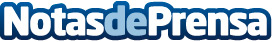 Nueva versión 2.7b de Billage: Solución de gestión onlineBillage, solución de gestión online para startups y emprendedores, lanza su nueva versión 2.7b, centrada en las mejoras de su CRM interno 
enfocado, entre otras funciones, a desarrollar estrategias de email marketing o llevar un exhaustivo control de llamadas dentro de las tareas diarias de un proyecto
Datos de contacto:María AlcarazResponsable de ComunicaciónNota de prensa publicada en: https://www.notasdeprensa.es/nueva-version-2-7b-de-billage-solucion-de Categorias: Finanzas Marketing Emprendedores E-Commerce http://www.notasdeprensa.es